Career Education 9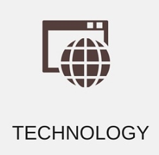 Assignment #2: Employability SkillsWhat are “Employability Skills”????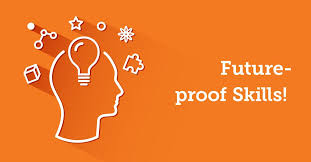 Employability skills are skills that everyone needs to succeed at any kind of work. They are *different* from the specific skills you might need for a specific job/career. When you complete this assignment, you will better understand what skills are needed in *any* work place AND you will reflect on which of these skills you already possess and which skills you may need to work on improving.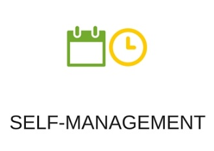 What you need to do for this assignment:Read the attached brochure on Employability SkillsFor *each* of the skill areas - Fundamental, Personal Management and Teamwork -  choose one skill that you think is a relative strength for you AND one skill that you think you can improve. 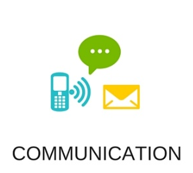 Write a reflection which includes 3 paragraphs, 1 paragraph for each skill area. In each paragraph, you will talk about:What skill you think is a strength for you and what skill you think you can improve on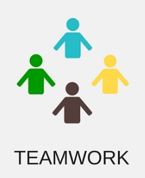 Why you think these skills are important in the workplace (you should ask a few adults close to you who work)*Specific* things that you will do in order to improve the skills or, if it is a strength, what you can do to continue to build on that strengthEach paragraph should be 100-150 words for a total of 300-450 words for the entire assignment.Please hand in a printed copy of your assignment to Room 138 in the tray marked “Career Education 9.Due date: Monday, February 3rd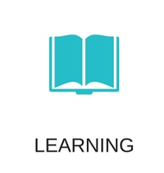 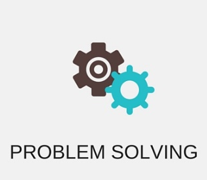 